Приложение 6к приказу Министерства здравоохранения Кыргызской Республикиот «_13 »__09__ 2019 г.№_896_Министерство здравоохранения Кыргызской РеспубликиКАТАЛОГ КОМПЕТЕНЦИЙпо специальности «Врач - дерматовенеролог»ПОСЛЕДИПЛОМНЫЙ УРОВЕНЬБишкек 2019 г.Каталог компетенции (последипломный уровень) по специальности “Врач - дерматовенеролог” разработан рабочей группой в составе: Койбагаровой А.А. (председатель, д.м.н., доцент. зав.каф. дерматовенерологии), Ахмедовым М.Т. (заместитель председателя), Усубалиевым М.Б., Шакировой А.Т. При разработке каталога компетенции были использованы материалы государственного образовательного стандарта последипломного медицинского образования по специальности «Врач -дерматовенерологВнешние консультанты:     Каталог широко обсуждался членами профессиональной Ассоциация «дерматовенерологов  и  косметологов КР»  сотрудниками  КГМА, КРСУ и ОшГУ.Рецензенты:              зав.каф. инфекционных болезней КГМА им. И.К. Ахунбаева                                    к.м.н., доцент       Джумагулова А.Ш.                                     доцент кафедры дерматовенерологии и фтизиатрии КРСУ им.                                         Б.Н. Ельцина   к.м.н  Чуракаев М.ВРассмотрен и рекомендован к изданию Учебно-методическим объединением по высшему медицинскому и фармацевтическому образованию при МО и НКР(протокол № ________  от 201_г.)СОДЕРЖАНИЕПОЯСНИТЕЛЬНАЯ ЗАПИСКАГЛАВА 1. ОБЩИЕ ПОЛОЖЕНИЯ1.1.	Определение понятия специалиста «Врач -дерматовенеролог»1.2.	Основные принципы работы специалиста «Врач - дерматовенеролог»1.3.      Предназначение документа1.4.	Пользователи документаГЛАВА 2. ОБЩИЕ ЗАДАЧИ2.1.  «Врач - дерматовенеролог» как медицинский специалист/эксперт2.2.  Коммуникативные навыки2.3. Навыки работы в сотрудничестве (в команде)2.4. Управленческие навыки (менеджер)2.5. Навыки в области укрепления здоровья и пропаганды здорового образа жизни  2.6. Ученый-исследователь2.7. Знания в области профессиональной этикиглава 3. СПЕЦИАЛЬНЫЕ ЗАДАЧИ (ПРОФЕССИОНАЛЬНЫЕ КОМПЕТЕНЦИИ)Распространенные симптомы и синдромы (Перечень 1)Распространенные заболевания и состояния (Перечень 2)Общие проблемы  пациента (Перечень 3)Врачебные манипуляции (Перечень 4)Неотложные состояния (Перечень 5)ГЛАВА4. КРИТЕРИИ ПРИЗНАНИЯ И КЛАССИФИКАЦИЯ УЧРЕЖДЕНИЙ ПОСЛЕДИПЛОМНОГО ОБРАЗОВАНИЯГЛАВА  5.   ПОЛОЖЕНИЕ ОБ ЭКЗАМЕНЕ/ АТТЕСТАЦИИПОЯСНИТЕЛЬНАЯ ЗАПИСКА         В настоящее время в Кыргызской Республике активно проводится реформа здравоохранения. Значительные изменения претерпевает система медицинского образования, как одна из основополагающих систем, обеспечивающих практическое здравоохранение высококвалифицированными кадрами. В результате проведенной реформы, дерматовенерологическая служба значительно сокращена. Упразднены городские, областные кожно-венерологические диспансеры. Лечение больных с кожной патологией и инфекциями, передающимися половым путем (ИППП) проводится на уровне первичного звена здравоохранения (ПМСП). Стационарное лечение осуществляется в дерматологических  отделениях при Областных объединенных и территориальных больницах (ООБ, ТБ).       Также в Кыргызской Республике дерматовенерологические услуги оказывают организации здравоохранения с частной формой собственности. В последнее время значительно увеличилось количество тяжелых и осложненных форм дерматозов, что требует подготовки врачей дерматовенерологов высокой квалификации. Дерматовенерология - наука о кожных и венерических болезнях. Состояние внутреннего гомеостаза человека, а именно функция внутренних органов – эндокринной системы, пищеварительного тракта, нервной, кроветворной, сердечно-сосудистой и других систем, тесно связано с состоянием кожи. Изменения на коже являются отражением состояния внутренней среды организма человека. Поэтому лечение и профилактика дерматозов являются одной из составных частей комплекса терапевтических дисциплин. Кожные болезни весьма многообразны по своим клиническим проявлениям и встречаются довольно часто. Поэтому врачам всех специальностей нередко приходится иметь дело с такими больными. К тому же изменения кожи часто являются лишь внешним отражением заболеваний внутренних органов, центральной нервной системы или тяжелых системных заболеваний. Поэтому дерматология не является «узкой» специальностью, владеть которой должны лишь врачи - дерматовенерологи. Врач любой специальности должен научиться диагностировать патологию кожи, при которой требуется своевременная помощь и проведение необходимых мероприятий. Врач общей практики должен уметь использовать дерматологические синдромы и симптомы в диагностике других заболеваний. Изучение первых позволяет хорошо усвоить последующие. Генез многих кожных заболеваний тесно связан с заболеваниями сердечно-сосудистой системы. Так, красная волчанка может протекать как ограниченно, в виде кожного синдрома, а может прогрессировать и принять системное течение с полиорганной патологией с вовлечением сердечно-сосудистой, гепатобилиарной, мочеполовой систем. Сифилис, как системная инфекция также поражает многие органы, кожу и слизистые оболочки. Кожа является местом реализации патологического процесса кроветворной системы, например, лимфомы кожи, при которых отмечается злокачественная трансформация клеток лимфоидной системы организма человека. Таким образом, изучение кожных болезней должно проводиться в неразрывной связи с терапевтическими дисциплинами.        При разработке документа также приняты во внимание международные стандарты подготовки «Врача-дерматовенеролога» но особо учитывался тот факт, что продолжительность последипломной подготовки составляет 2 года после прохождения ординатуры «Врач общей практики» в соответствии с Законом «Об образовании» и иными нормативными правовыми актами Кыргызской Республики в области последипломного медицинского образования и утверждены в порядке, определенном Правительством Кыргызской Республики.ГЛАВА 1. ОБЩИЕ ПОЛОЖЕНИЯОпределение понятия специалиста «Врач - дерматовенеролог».«Врач-дерматовенеролог» - это специалист завершивший, обучение по программе послевузовского профессионального образования в клинической ординатуре или профессиональную переподготовку на цикле  специализации  по дисциплине «Дерматовенерология», который обязан владеть врачебным навыками дерматовенерологического профиля, то есть уметь оказывать квалифицированную дерматовенерологическую помощь всему населению при кожных заболеваниях и ИППП. Проводить лечебно-диагностические  мероприятия, а также владеть методами формирования здорового  образа жизни и неукоснительно соблюдать требования  врачебной  этики и медицинской  деонтологии. 1.2. Основные принципы работы специалиста «Врача- дерматовенеролога»«Врач-дерматовенеролог» использует в своей работе следующие принципы:Доступность дерматовенерологической помощи;Лечение острых и хронических кожных заболеваний и ИППП;Профилактика кожных заболеваний и ИППП путем проведения информационно-             образовательной работы среди населения;Длительность и непрерывность помощи на основе потребности каждого пациента;Координация медицинской помощи пациенту;Принцип экономической эффективности и целесообразности помощи;Соблюдение прав пациента.1.3.	Предназначение документаДанный Каталог компетенций должен стать частью нормативных актов для последипломной подготовки «Врача- дерматовенеролога». На основании данного каталога:Определяются:цель и содержание последипломного обучения врача- дерматовенерологауровень профессиональных компетенций, знаний и практических навыков             врача - дерматовенеролога.Разрабатываются:программы подготовки врача-дерматовенеролога;критерии оценки качества подготовки врача-дерматовенеролога;типовые требования к аттестации врача-дерматовенеролога;стандарты обследования, лечения, реабилитации и наблюдения пациентов;Организуются:учебный процесс;профессиональная ориентация выпускников медицинских ВУЗов;Проводятся:аттестации «Врача -дерматовенеролога».1.4.	Пользователи документаВ соответствии с назначением документа пользователями являются:  	Министерство здравоохранения 	Образовательные организации	Организации здравоохранения	Профессиональные ассоциации	Практикующие врачи 	Клинические ординаторы	Другие заинтересованные стороныГЛАВА 2. ОБЩИЕ ЗАДАЧИВ данной главе перечислены общие компетенции, которыми должен владеть врач -дерматовенеролог. Общие компетенции, представленные в Каталоге, согласуются с международными рекомендациями и подходами, которые в обобщенном виде были представлены Королевским обществом врачей Канады (CanMEDS). Согласно этому подходу, Врач - дерматовенеролог должен быть не только профессионалом в своей области, но и менеджером, специалистом по коммуникативным навыкам, пропагандистом здорового образа жизни, ученым-исследователем (рис. 1).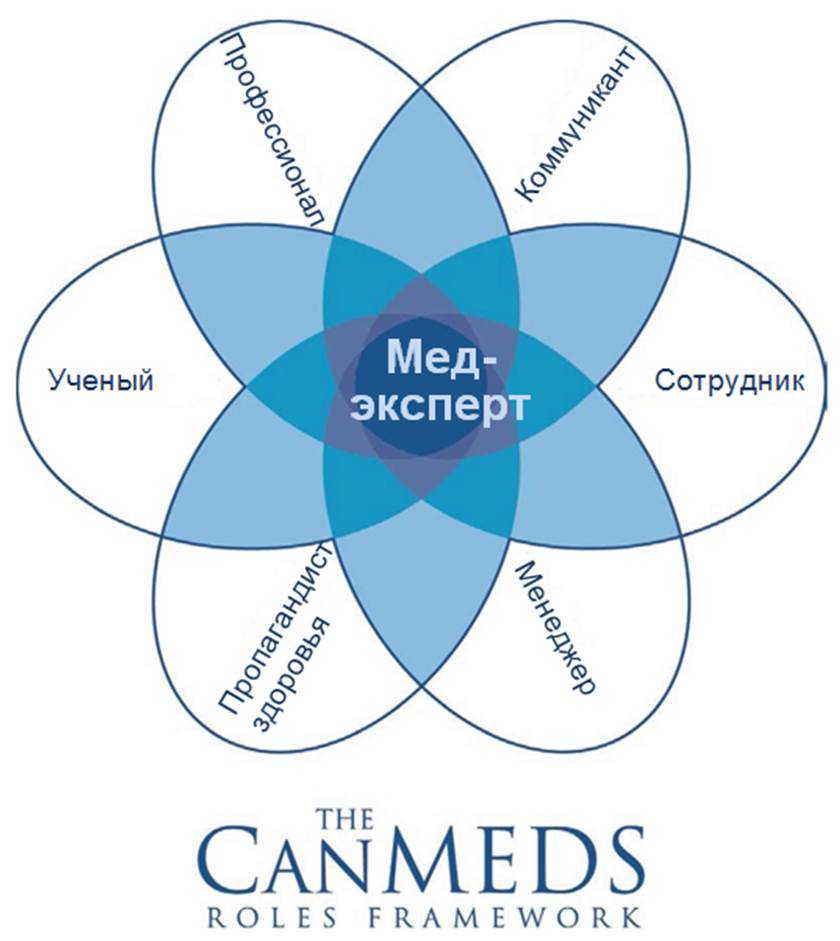 2.1.	Врач –дерматовенеролог как медицинский специалист/эксперт«Врач-дерматовенеролог» – это врач, прошедший специальную подготовку для оказания медицинской помощи населению. Как специалист, он оказывает помощь пациентам в пределах своей профессиональной компетенции, соблюдая принципы доказательной медицины.Как специалист, Врач - дерматовенеролог способен:-заботиться о здоровье пациентов и общества (оценивать риски для здоровья пациентов, давать советы относительно поддержания и укрепления здоровья, ведения здорового образа жизни, как в физическом, так и психическом плане, рекомендовать скрининг-тесты и вакцинацию в соответствии с национальными протоколами);-советовать, сопровождать и заботиться о пациентах в сотрудничестве с представителями других специальностей, соблюдая должным образом их право на самоопределение;-проводить сбор анамнеза;-проводить осмотр (клиническое обследование) пациента;-интерпретировать информацию, полученную при сборе анамнеза и клинического обследования, устанавливать предварительный диагноз и дифференциальный диагноз, а также разрабатывать план ведения пациента с использованием результатов объективного обследования;-выполнять обычные тесты и дополнительные процедуры, принятые в этой специальности;-назначать соответствующие диагностические и лечебные мероприятия, объясняя пациенту их суть и интерпретировать результаты;   -надлежащим образом и длительно заботиться о пациентах с хроническими кожными заболеваниями, неизлечимыми, прогрессирующими болезнями;-консультировать пациентов и членов их семей по вопросам формирования здорового образа жизни и профилактики заболеваний;-выполнять все диагностические и терапевтические мероприятия, принимая в расчет соотношение стоимости/разумной полезности и гарантировать безопасность пациентов, применяя принципы эффективности, целесообразности и экономичности;-хранить и защищать медицинскую информацию надлежащим образом;- повышать уровень профессиональной  подготовки. - соблюдать требования по инфекционному контролю, направленные на снижение риска возникновения инфекций, связанных с оказанием медицинской помощи, как у пациентов, так и медицинского персонала; . 2.2. Коммуникативные навыки«Врач - дерматовенеролог» эффективно и в соответствии с ситуацией управляет отношениями с пациентами, семьями, контактными лицами и другими специалистами, участвующими в лечении. Он основывает свои решения и передачу информации на взаимном понимании и доверии.Компетенции«Врач -дерматовенеролог» способен:-построить доверительные отношения с пациентами, их семьями и другими близкими родственниками;-грамотно и корректно проводить интервью с пациентом;-получить от пациентов и их окружения важную информацию, обсудить ее и передать элементы полученных знаний, принимая во внимание ситуацию пациента;-сообщить в понятной для пациента форме риски и преимущества диагностических и лечебных мероприятий и получить информированное согласие;-принять решение относительно недееспособных и несовершеннолетних пациентов по поводу диагностических и лечебных процедур, обсудив эти процедуры с соответствующими представителями данных групп пациентов;-документировать полученную информацию во время консультаций / визитов на дому и передать ее в необходимый срок;-сопереживать, сообщая плохие новости и ответственно сообщать об осложнениях и ошибках.2.3.Навыки работы в сотрудничестве (в команде)    «Врач - дерматовенеролог» сотрудничает с пациентами, контактными лицами и другими участниками лечения из самых различных профессиональных групп, принимая во внимание их опыт и мнения. Компетенции«Врач -дерматовенеролог» способен:-сотрудничать с другими специалистами и экспертами других профессиональных групп, с медицинскими сестрами, особенно, по оказанию долгосрочной помощи пациентам с хроническими неинфекционными заболеваниями;-признавать различия интересов, принимать другие мнения, а также избегать конфликтов и решать их в рамках сотрудничества.2.4. Управленческие навыки (менеджер)«Врач - дерматовенеролог» становится участником системы здравоохранения и вносит вклад в оптимизацию работы организации здравоохранения, в которой он работает. Он осуществляет свои задачи по управлению в рамках присущих ему функций. Он устанавливает приоритеты и сознательно решает, как использовать ограниченные ресурсы в области здравоохранения.КомпетенцииКак менеджер, Врач - дерматовенеролог способен:-успешно управлять своей профессиональной деятельностью и брать на себя задачи управления, соответствующие его профессиональному положению;-найти баланс между своей профессиональной и частной деятельностью;-эффективно использовать ограниченные ресурсы здравоохранения в интересах пациента, принимая во внимание эффективность, адекватность и экономичность;-оценивать и использовать соответствующую информацию для ухода за пациентом;-обеспечивать и улучшать качество медицинской помощи и безопасности пациентов.2.5. Навыки в области укрепления здоровья и пропаганды здорового образа жизни.«Врач –дерматовенеролог» может проводить пропаганду здорового образа жизни среди пациентов и населения. Он может помочь пациентам сориентироваться в системе здравоохранения и получить соответствующую помощь своевременно.Компетенции«Врач – дерматовенеролог» способен:-описать факторы, влияющие на здоровье человека и общества и способствовать сохранению и укреплению здоровья;-распознать проблемы, оказывающие влияние на здоровье пациента и предпринять необходимые меры.2.6. Ученый-исследовательВо время своей профессиональной деятельности, врач-дерматовенеролог стремится овладеть значительными знаниями по своей специальности, следит за их развитием и пропагандирует их.КомпетенцииКак ученый-исследователь, врач-дерматовенеролог способен:-постоянно повышать квалификацию, направленную на его профессиональную деятельность;-критически осмысливать специализированную медицинскую информацию и ее источники и принимать ее во внимание при принятии решений;-информировать пациентов, студентов-медиков, других врачей, представителей органов власти и других людей, активно заботящихся о своем здоровье, и поддерживать их в их действиях, направленных на то, чтобы учиться;-способствовать развитию, распространению и внедрению новых знаний и методов.2.7. Знания в области профессиональной этикиВрач – дерматовенеролог свою практическую деятельность в соответствии с этическими нормами и принципами, стандартами качества медицинской помощи и нормативно-правовыми актами в области здравоохранения. КомпетенцииКак профессионал, врач-дерматовенеролог способен:-осуществлять свою профессиональную деятельность в соответствии с высокими стандартами качества, демонстрируя ответственное и бережное отношение; к пациентам-практиковать этично и ответственно, соблюдая юридические аспекты деятельности медицинских работников.ГЛАВА 3. СПЕЦИАЛЬНЫЕ ЗАДАЧИ (ПРОФЕССИОНАЛЬНЫЕ КОМПЕТЕНЦИИ)Виды деятельности «врача- дерматовенеролога».«Врач-дерматовенеролог» обязан освоить следующие виды деятельности и соответствующие им персональные задачи по оказанию дерматовенерологической помощи населению, в соответствии с нормативно-правовыми документами КР:•	диагностика, лечение, профилактика и реабилитация кожных заболеваний и ИППП;•	оказание экстренной и неотложной врачебной медицинской помощи;•	выполнение медицинских манипуляций;соблюдение мероприятий по инфекционной безопасности при оказании медицинской помощи и выполнении медицинских манипуляции;организационно-управленческая деятельность.Профессиональные компетенции «Врача-дерматовенеролога» характеризуются:в диагностической деятельности:•	Способностью и готовностью к постановке диагноза на основании диагностического исследования в области дерматовенерологии.•	Способностью и готовностью к дифференциальной диагностике заболеваний на основании диагностических исследований в области дерматовенерологии;•	Способностью и готовностью анализировать закономерности   функционирования отдельных органов и систем, использовать знания анатомо-физиологических основ, основные методики клинико-иммунологического обследования и оценки функционального состояния организма пациентов для своевременной диагностики группы заболеваний и патологических процессов дерматовенерологии;•	Способностью и готовностью выявлять у пациентов основные патологические симптомы и синдромы кожных и венерических заболеваний, используя знания основ медико-биологических и клинических дисциплин с учетом законов течения патологии по органам, системам и организма в целом; анализировать закономерности функционирования органов и систем при кожных и венерических заболеваниях и патологических процессах;•	Использовать алгоритм постановки диагноза (основного, сопутствующего, осложнений) с учетом Международной статистической классификации болезней и проблем, связанных со здоровьем (МКБ);•	Выполнять основные диагностические мероприятия по выявлению неотложных состояний при кожных и венерических заболеваниях;в лечебной деятельности:•	Способностью и готовностью выполнять основные лечебные мероприятия у пациентов при кожных и венерических заболеваниях;•	Своевременно выявлять опасные для жизни нарушения внутренних органов, использовать методики их немедленного устранения, осуществлять противошоковые мероприятия;•	Способностью и готовностью назначать дерматовенерологическим больным адекватное лечение в соответствии с поставленным диагнозом, осуществлять алгоритм выбора медикаментозной и немедикаментозной терапии;в реабилитационной  деятельности:•	Способностью и готовностью  применять различные реабилитационные мероприятия (медицинские, социальные, психологические) при наиболее распространенных патологических   состояниях  и повреждениях  организма;•	Способностью и готовностью давать рекомендации по выбору оптимального режима в период реабилитации дерматологических больных, определять показания и противопоказания к назначению диетотерапии, физиотерапии.в профилактической  деятельности:•	Способностью и готовностью применять современные методики сбора и медико-статистического анализа информации о показателях здоровья всех слоев населения.  На основе данного анализа разрабатывать научно обоснованные мероприятия по улучшению и сохранению здоровья населения.•	Способностью и готовностью использовать методы оценки медико-социальных факторов в развитии кожных болезней и ИППП. Проводить профилактические мероприятия по предупреждению инфекционных, паразитарных заболеваний. Осуществлять информационно-образовательную работу по вопросам профилактики заразных кожных заболеваний, ИППП и ВИЧ/СПИДа;в психолого-педогогической деятельности: Способностью и готовностью  использовать методику формирующую у населения  мотивации, направленной на сохранение и укрепление здоровья;в организационно-управленческой деятельности:•	Способностью и готовностью использовать  нормативно-правовые документы, принятые в здравоохранении (Законы Кыргызской Республики, технические регламенты, международные и национальные стандарты, приказы, рекомендации, международную систему единиц (СИ), действующие международные классификации), регулирующие деятельность дерматовенерологической службы Кыргызской Республики. •	Способностью и готовностью использовать знания организационной структуры дерматовенерологического профиля, управленческой и экономической деятельности медицинских организаций различных типов по оказанию медицинской помощи, анализировать показатели работы их структурных подразделений, проводить  оценку  эффективности  современных  медико-организационных и социально- экономических  технологий при оказании медицинских услуг пациентам с  кожными заболеваниями и ИППП;3.1	Распространенные симптомы и синдромы                            (Перечень 1)Для обозначения уровня компетенции, которого необходимо достичь к концу обучения по данной дисциплине, используется следующая градация:Уровень 1 – указывает на то, что ординатор может самостоятельно диагностировать и лечить соответствующим образом большинство пациентов с данным заболеванием или состоянием; при необходимости определять показания к госпитализации. Уровень 2 – указывает на то, что ординатор ориентируется в данной клинической ситуации, выставляет предварительный диагноз и перенаправляет пациента на вторичный или третичный уровень для окончательной верификации диагноза и подбора терапии; в последующем осуществляет контроль назначенной терапии (диспансеризацию).Буква «Н» - означает, что состояние или заболевание является неотложным и указывает на необходимость экстренной диагностики и/или лечения. Ординатор способен оценить состояние больного и начать оказывать неотложную помощь и организовать срочную госпитализацию.3.1	Распространенные симптомы и синдромы (Перечень 1)3.2	Распространенные заболевания и состояния                       (Перечень 2)ПАЛЛИАТИВНАЯ ПОМОЩЬ 3.3	Общие проблемы пациента                                                                       3.4	Врачебные манипуляции и практические навыки                      (Перечень 4)		Неотложные состояния                                                                                                                                          (Перечень 5)  «Врач-дерматовенеролог» должен уметь самостоятельно диагностировать и оказывать неотложную (экстренную) помощь на догоспитальном этапе, а также определять тактику оказания дальнейшей медицинской помощи при следующих неотложных состояниях:1.      Синдром Лайелла2.      Синдром Стивенса-Джонсона3.      Отек Квинке ГЛАВА 4. Критерии признания и классификация учреждений последипломного образованияКатегории учреждений последипломной подготовкиКатегория А (2 года): Республиканский Центр дерматовенерологии (РЦДВ), Ошский межобластной Центр дерматовенерологии (ООМЦДВ).Категория В (2 года): Дерматовенерологические отделения при областных и территориальных больницах (ООБ, ТБ).Категория С (1 год): дерматовенерологические кабинеты при областных, районных, городских Центрах семейной медицины (ЦСМ).Характеристика учреждений для предоставления последипломного образованияПризнанные лечебные учреждения являются клиническими базами для последипломной подготовки врача - дерматовенеролога и должны соответствовать требованиям согласно государственным образовательным стандартам.ГЛАВА 5. Положение об экзамене/аттестации.Продолжительность и структура обученияПродолжительность обучения составляет 3 года. Первый год обучения включает программу врача общей практики, второй   год обучения включают курс по дерматологии и дисциплина по выбору (гуманитарно-общеобразовательный блок), третий год обучения включает курс по венерологии и смежные дисциплины. В течение этого периода будет 3 месячная стажировка в амбулаторных медицинских кабинетахЦель экзамена/аттестации – определить уровень знаний и практических навыков клинических ординаторов, прошедших обучение по специальности врач-дерматовенеролог в соответствии с каталогом компетенций.Состав экзаменационной комиссии:- 3 представителя кафедры дерматовенерологии- 2 представителя клиник группы «А»- 1 представитель клиник группы «В» или «С»- 1 представитель ФПМО- 3 представителя от профессиональной ассоциации дерматовенерологовЗадачи экзаменационной/аттестационной комиссионной комиссии:1. организация и проведение экзамена/аттестации;2. проведение экзамена и сообщение результата;3. пересмотр и коррекция экзаменационных вопросов по мере необходимости;4. проведение экзаменационных вопросов не позднее чем за 1 месяц до экзамена.Подача аппеляции.  Кандидат может оспорить состав экспертной группы. Аппеляция должна быть подана до начала экзамена. В случае одобрения, экзамен откладывается минимум на 3 месяца и максимум на 6 месяцев, новая экспертная группа должна быть назначена заранее.Структура экзамена:1 часть: структурированный устный экзамен, основанный на обсуждении клинических случаев с минимальными критериями результатов, определенных заранее (экзаменатор использует описания случаев, результаты осмотра, функциональные осмотры и другие иллюстрации (от 60 до 90 минут).2 часть: письменный экзамен с несколькими вариантами ответов (100 вопросов за 3 часа).Допуск к экзамену.Выпускник последипломной образовательной программы по дерматовенерологии Критерии оценки экзамена/аттестации:Оценка каждой части экзамена, а также окончательная оценка дается с пометкой «сдал» или «не сдал». Экзамен прошел успешно, если сданы обе части экзамена.ЛитератураМакет Государственного образовательного стандарта высшего профессионального образования Кыргызской Республики по специальности.Федеральный государственный образовательный стандарт высшего образования по специальностям в ординатуре, Российская федерация.Международные стандарты Всемирной организации семейных врачей для последипломного медицинского образования по специальности «Семейная медицина» (WONCA, 2013).Международные стандарты Всемирной Федерации медицинского образования (ВФМО) по улучшению качества последипломного медицинского образования (WFME, 2015).Каталог компетенции (последипломный уровень) по специальности “Семейный врач/Врач общей практики”.Каталог компетенции (последипломный уровень) по специальности “Врач – эндокринолог”Дерматовенерология. Национальное руководство.  Под редакцией проф. Ю.С. Бутова, акад. РАМН Ю.К. Скрипкина, проф. О.Л. Иванова Москва 2013Частная дерматология под редакцией М. К. Балтабаева Бишкек 2013Клинические протоколы по дерматовенерологии КРПриказ от 17.01.18г. №25 «О мерах профилактики инфекций передающихся половым путем, кожных заболеваний и лепры».Симптом/СиндромПятноПузырекПузырьУзелокУзел ГнойничокБугорокВолдырьЭрозияЯзваТрещинаКорка Чешуйка Вегетация Лихенификация Кожный зуд (локализованный, распространённый)АлопецияШелушение кожиГиперкератозСимптом НикольскогоСимптом Асбо- ГагзенаСимптом АвстидийскогСимптом ШеклаковаСимптом ЯдосонаСимптом Бенье-МещерскогоСимптом «дамского каблука»Триада симптомов при псориазеСимптом Арди – Горчакова Симптом ПилневаСимптом Поспелова Симптом Уикхема Симптом Дюбуа - ГисараСимптом ХачатурьянаСимптом «соли и перца»SSS-синдромСиндром ЖильбераСиндром Свита Синдром Сенира – Ашера  Синдром Тибьержа – Вейссенбаха Синдром Мелькерссона-РозенталяСиндром ЛайеллаСиндром Стивенсона - ДжонсонаСиндром Гриншпана-ВилаполяСиндром Литтла-Ласюэра Синдром СвиттаСиндром РейтераCREST-синдромСостояние/заболевание уровеньнеотложка Стафилодермии. 1/2Стрептодермии.1/2Язвенные пиодермии. 2Микозы. Кератомикозы. 1Трихофитии2Эпидермофития паховая1Эпидермофития стоп1/2Микроспория 2Фавус2Псевдомикозы1Глубокие микозы 2Педикулез1Чесотка1/2Лепра2Туберкулез кожи2 Простой пузырьковый лишай, 1Опоясывающий лишай.1/2Вирусные бородавки1Контагиозный моллюск1Вирусный папилломатоз кожи человека1/2Дерматиты 1Токсикодермии1/2Синдром Лайелла.нЭкзема.1/2Многоформная экссудативная эритема. 2Синдром Стивенса-Джонсона.нРозовый лишай Жибера. 1Нейродермит Брока- Жаке.1/2ПочесухаКожный зудПсориаз.2Красный плоский лишай.2Парапсориазы.1Пузырчатка.2Буллезный пемфигоид Левера2Герпетиформный дерматоз Дюринга. 2Субкорнеальный пустулез Снеддона-Вилкинсона.2Фотодерматозы.1/2Красная волчанка. 2Склеродермия2Дерматомиозит2Себорея. 1/2Вульгарные угри1/2Розовые угри1/2Алопеция2Расстройства пигментации2Ихтиоз2Буллезный эпидермолиз2Лимфомы кожи2Саркома Капоши2Доброкачественные опухоли кожи2Пигментная ксеродерма2Болезнь Боуэна2Эритроплазия Кэйра2Базалиома2Плоскоклеточный рак2Мастоцитоз2Саркоидоз2Заболевание/состояниеуровеньнеотложкаПервичный период сифилиса.1Вторичный период сифилиса.1Третичный период сифилиса. Скрытый сифилис.2Поражение внутренних органов и опорно-двигательного аппарата при сифилисе.2Нейросифилис.2Ранний врожденный сифилис2Поздний врожденный сифилис.2Гонорея.1Трихомониаз.1Бактериальный вагиноз.1Хламидийная инфекция урогенитального тракта.1Микоплазменная инфекция мочеполового тракта.1Уреаплазменная инфекция мочеполового тракта.1Гениталий кандидоз.1Генитальный герпес.11Синдром Рейтера2Мягкий шанкр.1Венерический лимфогранулематоз 2Паховая лимфогранулема (Донованоз)2Эндемические трепонематозы. Фрамбезия.2Беджель.2Пинта.2Инфекции, вызываемые вирусом иммунодефицита человека.2Состояние/заболеваниеУровеньНБолевой синдром при дерматовенерологических заболеваниях  1НМедицинская и психологическая помощь больным с хроническими дерматозами1УровеньТрудный пациент/агрессивный пациент в дерматовенерологии1Инвалидность/ограничение возможностей здоровья при дерматологических заболеваниях 1Гендерные проблемы при дерматовенерологических заболеваниях  1Наименование манипуляцииКоличество ассистированийКоличество самостоятельно выполненных процедур1диаскопия, пальпация, соскабливание10502воспроизведение и оценка дермографизма5203определение болевой и тактильной чувствительности10204определение триады симптомов псориаза10505определение симптомов Никольского10206воспроизведение пробы Бальцера5207забор патологического материала при диагностике грибковых заболеваний10208люминесцентная диагностика грибковых заболеваний 10209исследование на чесоточного клеща и железницу102010исследование на клетки Тцанка10-11методика применения различных повязок, примочек, дерматологических компрессов, паст, взбалтываемых взвесей, пластырей, аэрозолей, лаков105012взятие материала и исследование  на гонококки, трихомонады, герднереллы, хламидии и микоплазмы103013Криотерапия  жидким азотом101014 электрокоагуляция10-15проведение отслойки по Ариевичу51016Удаление контагиозного моллюска5517удаление остроконечных кондилом5518выписывание рецептов-5019правильное заполнение амбулаторной карты, истории болезни105020Участие в дерматологических чтениях, конференциях, конгрессах      -10КатегорияКатегорияКатегорияКатегорияАВСХарактеристика клиникиРеспубликанский центр дерматовенерологии.Ошский межобластной центр дерматовенерологии +--Дерматовенерологические отделения  при областных и территориальных  больницах  (ООБ, ТБ)-++Дерматовенерологические кабинеты при областных, районных, городских Центрах семейной медицины (ЦСМ)--+Медицинская командаРуководитель – специалист в области дерматовенерологии, являющийся сотрудником факультета последипломного образования+++- преподаватель ВУЗ+--- полный рабочий день (не менее 80%)+++- принимающий участие в подготовке ординаторов++-Помощник руководителя – врач, специалист в области дерматовенерологии+++Как минимум 1 штатный врач (включая помощника руководителя) или заведующий отделением+++Последипломное обучениеСтруктурированная программа последипломного обучения++-Междисциплинарное обучение (часы/неделя)++-Участие в научных исследованиях с публикацией в рецензируемых журналах+--Разбор клинических случаев в мультидисциплинарной команде (дерматовенеролог, инфекционист, кардиоревматолог, невропатолог)+--Основные медицинские услуги в области дерматовенерологииОпределение чесоточного клеща++-Определение мицелий грибов ++-Определение клетки Тцанка+--Определение LE-клеток+--Определение неспецифических антител к антигену бледной трепонемы (RPR-тест)+++Определение специфических антител к антигену бледной трепонемы (ИФА, РПГА, РИФ)+--Бактериоскопическое исследование на ИППП++-Бактериологическое исследование на ИППП+--ПЦР- диагностика ИППП+--ИФА на ИППП+--Исследование на клеща железницу Demodex folliculorum+--№Наименование дисциплин по ГОСРаспределение по годамРаспределение по годамРаспределение по годам№Наименование дисциплин по ГОС1год2 год3 год№Наименование дисциплин по ГОСнед.нед.нед.1 год обучения (базовая часть)1Введение в ВОП12Раздел «Хирургия»103Раздел «Акушерство и гинекология»104Раздел «Терапия»125Раздел «Педиатрия»116Симуляционный курс, догоспитальная скорая помощь2Аттестация2ИТОГО482 год обученияСпециальная (профессиональная) дисциплина1 Общая дерматология22Пиодермии33Микозы34Паразитарные болезни15Лепра 16Туберкулез кожи17Лейшманиоз кожи18Вирусные заболевания кожи19Инфекционные эритемы210Псориаз. Красный плоский лишай. Парапсориаз.311Дерматиты. Экзема. Проф.дерматозы.312Нейродерматозы 313Коллагенозы 314Пузырные дерматозы215Болезни волос, сальных и потовых желез216Генодерматозы 217Онкологические и паранеопластические дерматозы218Организация мед.помощи и диспансеризации больным с дерматозами2Дисциплины по выбору (гуманитарно-общеобразовательный блок)91Медицина чрезвычайных ситуаций2Общественное здравоохранение и медицинская статистика3Педагогика и психология4Иностранные языки5ТОРЧ инфекции, хронические гепатитыАттестация2ИТОГО483 год обученияСпециальная (профессиональная) дисциплина1Сифилис 132Тропические трепонематозы. Мягкий шанкр33Гонорея 34Негонорейные урогенитальные заболевания85ВИЧ-инфекции у больных с кожными и венеричес. заболеваниями1Смежные дисциплины:1Инфекционные болезни42Онкология 43Фтизиатрия44Урология 45Детские инфекционные болезни2Аттестация2ИТОГО48Каникулы444